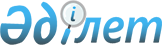 Об утверждении государственного образовательного заказа на подготовку кадров с техническим и профессиональным, послесредним образованием на 2019-2020 учебный год
					
			С истёкшим сроком
			
			
		
					Постановление акимата города Шымкент от 7 марта 2019 года № 192. Зарегистрировано Департаментом юстиции города Шымкент 13 марта 2019 года № 20. Прекращено действие в связи с истечением срока
      В соответствии с пунктом 2 статьи 27 Закона Республики Казахстан от 23 января 2001 года "О местном государственном управлении и самоуправлении в Республике Казахстан", подпунктом 7-3) пункта 3 статьи 6 Закона Республики Казахстан от 27 июля 2007 года "Об образовании", акимат города Шымкент ПОСТАНОВЛЯЕТ:
      1. Утвердить государственный образовательный заказ на подготовку кадров с техническим и профессиональным, послесредним образованием на 2019-2020 учебный год согласно приложению к настоящему постановлению.
      2. Государственному учреждению "Аппарат акима города Шымкент" в порядке, установленном законодательными актами Республики Казахстан, обеспечить:
      1) государственную регистрацию настоящего постановления в Департаменте юстиции города Шымкент;
      2) в течение десяти календарных дней со дня государственной регистрации настоящего постановления направление его копии в бумажном и электронном виде на казахском и русском языках в Шымкентский региональный центр правовой информации – филиал республиканского государственного предприятия на праве хозяйственного ведения "Республиканский центр правовой информации" Министерства юстиции Республики Казахстан для официального опубликования и включения в эталонный контрольный банк нормативных правовых актов Республики Казахстан;
      3) в течение десяти календарных дней после государственной регистрации настоящего постановления направление его копии на официальное опубликование в периодические печатные издания, распространяемые на территории города Шымкент;
      4) размещение настоящего постановления на интернет-ресурсе акимата города Шымкент после его официального опубликования.
      3. Контроль за исполнением настоящего постановления возложить на первого заместителя акима города Шымкент Нуртай К.
      4. Настоящее постановление вводится в действие со дня его первого официального опубликования. Государственный образовательный заказ на подготовку кадров с техническим и профессиональным, послесредним образованием на 2019-2020 учебный год
      Сноска. Приложение с изменениями внесенным постановлением акимата города Шымкент от 13.09.2019 № 696 (вводится в действие со дня его первого официального опубликования).
					© 2012. РГП на ПХВ «Институт законодательства и правовой информации Республики Казахстан» Министерства юстиции Республики Казахстан
				
      Аким города Шымкент

Г. Абдрахимов
Приложение к постановлению
акимата города Шымкент
№ 192 от "7" марта 2019 года
№
Код специальности
Направления подготовки специалистов
Объем государственного образовательного заказа
Объем государственного образовательного заказа
Средняя стоимость расходов на обучение одного специалиста в месяц, тенге
№
Код специальности
Название специальности
Объем государственного образовательного заказа
Объем государственного образовательного заказа
Средняя стоимость расходов на обучение одного специалиста в месяц, тенге
№
Код специальности
Название специальности
Кол-во мест
Форма обучения
город
0300000 Медицина, фармацевтика
0300000 Медицина, фармацевтика
0300000 Медицина, фармацевтика
0300000 Медицина, фармацевтика
0300000 Медицина, фармацевтика
0300000 Медицина, фармацевтика
1
0301000
Лечебное дело
25 
дневная
51625,00
2
0302000
Сестринское дело
100 
дневная
51625,00
3
0304000
Стоматология
 25
дневная
51625,00
4
0305000
Лабораторная диагностика
25
дневная
51625,00
0400000 Искусство и культура
0400000 Искусство и культура
0400000 Искусство и культура
0400000 Искусство и культура
0400000 Искусство и культура
0400000 Искусство и культура
5
0402000
Дизайн (по профилю)
40
дневная
28866,03
6
0404000
Инструментальное исполнительство и музыкальное искусство эстрады (по видам)
63
дневная
25982,90
7
0405000
Хоровое дирижирование
14
дневная
28866,03
8
0406000
Теория музыки
6
дневная
28866,03
9
0407000
Пение
24
дневная
28866,03
10
0408000
Хореографическое искусство
10
дневная
28866,03
11
0412000
Живопись, скульптура и графика (по видам)
32
дневная
28866,03
12
0413000
Декоративно-прикладное искусство и народные промыслы (по профилю)
40
дневная
28866,03
0500000 Сервис, экономика и управление
0500000 Сервис, экономика и управление
0500000 Сервис, экономика и управление
0500000 Сервис, экономика и управление
0500000 Сервис, экономика и управление
0500000 Сервис, экономика и управление
13
0503000
Слесарное дело
25
дневная
26426,46
14
0508000
Организация питания
150
дневная
28866,03
15
0510000
Делопроизводство и архивоведение (по отраслям и областям применения)
25
дневная
26426,46
16
0513000
Маркетинг (по отраслям)
50
дневная
26426,46
0800000 Нефтегазовое и химическое производство
0800000 Нефтегазовое и химическое производство
0800000 Нефтегазовое и химическое производство
0800000 Нефтегазовое и химическое производство
0800000 Нефтегазовое и химическое производство
0800000 Нефтегазовое и химическое производство
17
0802000
Сооружение и эксплуатация газонефтепроводов и газонефтехранилищ
25
дневная
28866,03
0900000 Энергетика
0900000 Энергетика
0900000 Энергетика
0900000 Энергетика
0900000 Энергетика
0900000 Энергетика
18
0902000
Электроснабжение (по отраслям)
50
дневная
28866,03
19
0906000
Теплоэнергетические установки тепловых электрических станций
25
дневная
28866,03
20
0911000
Техническая эксплуатация, обслуживание и ремонт электрического и электромеханического оборудования (по видам)
50
дневная
28866,03
1000000 Металлургия и машиностроение
1000000 Металлургия и машиностроение
1000000 Металлургия и машиностроение
1000000 Металлургия и машиностроение
1000000 Металлургия и машиностроение
1000000 Металлургия и машиностроение
21
1013000
Механообработка, контрольно-измерительные приборы и автоматика в промышленности
25
дневная
28866,03
1100000 Транспорт (по отраслям)
1100000 Транспорт (по отраслям)
1100000 Транспорт (по отраслям)
1100000 Транспорт (по отраслям)
1100000 Транспорт (по отраслям)
1100000 Транспорт (по отраслям)
22
1109000
Токарное дело и металлообработка (по видам)
25
дневная
28866,03
23
1114000
Сварочное дело (по видам)
125
дневная
28866,03
1200000 Производство, монтаж, эксплуатация и ремонт (по отраслям)
1200000 Производство, монтаж, эксплуатация и ремонт (по отраслям)
1200000 Производство, монтаж, эксплуатация и ремонт (по отраслям)
1200000 Производство, монтаж, эксплуатация и ремонт (по отраслям)
1200000 Производство, монтаж, эксплуатация и ремонт (по отраслям)
1200000 Производство, монтаж, эксплуатация и ремонт (по отраслям)
24
1201000
Техническое обслуживание, ремонт и эксплуатация автомобильного транспорта
300
дневная
28866,03
25
1202000
Организация перевозок и управление движением на транспорте (по отраслям)
25
дневная
28866,03
26
1203000
Организация перевозок и управление движением на железнодорожном транспорте
25
дневная
28866,03
27
1206000
Организация дорожного движения
25
дневная
28866,03
28
1209000
Ткацкое производство (по видам)
50
дневная
28866,03
29
1211000
Швейное производство и моделирование одежды
294
дневная
28866,03
30
1219000
Хлебопекарное, макаронное и кондитерское производство
50
дневная
28866,03
1300000 Связь, телекоммуникации и информационные технологии
1300000 Связь, телекоммуникации и информационные технологии
1300000 Связь, телекоммуникации и информационные технологии
1300000 Связь, телекоммуникации и информационные технологии
1300000 Связь, телекоммуникации и информационные технологии
1300000 Связь, телекоммуникации и информационные технологии
31
1302000
Автоматизация и управление (по профилю)
100
дневная
26426,46
32
1303000
Автоматика, телемеханика и управление движением на железнодорожном транспорте
25
дневная
26426,46
33
1304000
Вычислительная техника и программное обеспечение (по видам)
325
дневная
26426,46
34
1305000
Информационные системы (по областям применения)
50
дневная
26426,46
35
1306000
Радиоэлектроника и связь (по видам)
75
дневная
26426,46
1400000 Строительство и коммунальное хозяйство
1400000 Строительство и коммунальное хозяйство
1400000 Строительство и коммунальное хозяйство
1400000 Строительство и коммунальное хозяйство
1400000 Строительство и коммунальное хозяйство
1400000 Строительство и коммунальное хозяйство
36
1401000
Строительство и эксплуатация зданий и сооружений
150
дневная
28866,03
37
1402000
Техническая эксплуатация дорожно-строительных машин (по видам)
100
дневная
28866,03
38
1410000
Строительство автомобильных дорог и аэродромов
25
дневная
28866,03
39
1417000
Дизайн интерьера, реставрация, реконструкция гражданских зданий
25
28866,03
40
1418000
Архитектура
25
дневная
28866,03
1500000 Сельское хозяйство, ветеринария и экология
1500000 Сельское хозяйство, ветеринария и экология
1500000 Сельское хозяйство, ветеринария и экология
1500000 Сельское хозяйство, ветеринария и экология
1500000 Сельское хозяйство, ветеринария и экология
1500000 Сельское хозяйство, ветеринария и экология
41
1504000
Фермерское хозяйство (по профилю)
25
дневная
26426,46
42
1211000
Швейное производство и моделирование одежды (инклюзив)
32
дневная
50558,28
Итого:
2705